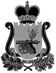 АДМИНИСТРАЦИЯ  КАЙДАКОВСКОГО СЕЛЬСКОГО ПОСЕЛЕНИЯ ВЯЗЕМСКОГО РАЙОНА СМОЛЕНСКОЙ ОБЛАСТИПОСТАНОВЛЕНИЕОт 05.10.2022 № 112 Руководствуясь Федеральным законом от 05.04.2013 № 44-ФЗ «О контрактной системе в сфере закупок товаров, работ, услуг для государственных нужд», Уставом Кайдаковского сельского поселения Вяземского района Смоленской области, рассмотрев протест Вяземской межрайонной прокуратуры от 29.07.2022 года, Администрация Кайдаковского сельского поселения Вяземского района Смоленской области  ПОСТАНОВИЛА:Внести изменения в Положение о Единой комиссии по осуществлению закупок товаров, работ, услуг для обеспечения муниципальных нужд администрации Кайдаковского сельского поселения, утвержденное постановлением Администрации Кайдаковского сельского поселения Вяземского района Смоленской области от 01.02.2018 № 13:подпункт 4.7 раздела 4 изложить в новой редакции:«4.7. Членами комиссии не могут быть:1) физические лица, которые были привлечены в качестве экспертов к проведению экспертной оценки извещения об осуществлении закупки, документации о закупке (в случае, если настоящим Федеральным законом предусмотрена документация о закупке), заявок на участие в конкурсе;2) физические лица, имеющие личную заинтересованность в результатах определения поставщика (подрядчика, исполнителя), в том числе физические лица, подавшие заявки на участие в определении поставщика (подрядчика, исполнителя), либо состоящие в трудовых отношениях с организациями или физическими лицами, подавшими данные заявки, либо являющиеся управляющими организаций, подавших заявки на участие в определении поставщика (подрядчика, исполнителя). Понятие "личная заинтересованность" используется в значении, указанном в Федеральном законе от 25 декабря 2008 года N 273-ФЗ "О противодействии коррупции";3) физические лица, являющиеся участниками (акционерами) организаций, подавших заявки на участие в закупке, членами их органов управления, кредиторами участников закупки;4) должностные лица органов контроля, указанных в части 1 статьи 99 настоящего Федерального закона, непосредственно осуществляющие контроль в сфере закупок»;подпункт 4.8 раздела 4  изложить в новой редакции:«4.8 Замена члена комиссии допускается только по решению заказчика, принявшего решение о создании комиссии. Член комиссии обязан незамедлительно сообщить заказчику, принявшему решение о создании комиссии, о возникновении обстоятельств, предусмотренных подпунктом 4.7  настоящего Положения. В случае выявления в составе комиссии физических лиц, указанных в подпункте 4.7. настоящего Положения, заказчик, принявший решение о создании комиссии, обязан незамедлительно заменить их другими физическими лицами, соответствующими требованиям, предусмотренным положениями подпункта 4.7. настоящего Положения.»;раздел 6 дополнить подпунктом 6.3.11 следующего содержания:«6.3.11. Члены комиссии обязаны при осуществлении закупок принимать меры по предотвращению и урегулированию конфликта интересов в соответствии с Федеральным законом от 25 декабря 2008 года N 273-ФЗ "О противодействии коррупции", в том числе с учетом информации, предоставленной заказчику в соответствии с частью 23 статьи 34 Федерального закона;»;подпункт 8.3. раздела 8 изложить в новой редакции: «8.3.  Комиссия правомочна осуществлять свои функции, если в заседании комиссии участвует не менее чем пятьдесят процентов общего числа ее членов. Члены комиссии могут участвовать в таком заседании с использованием систем видео-конференц-связи с соблюдением требований законодательства Российской Федерации о защите государственной тайны.».2. Опубликовать настоящее постановление  в газете «Кайдаковские вести»  и на официальном сайте Администрации Кайдаковского сельского поселения Вяземского района Смоленской области.Глава муниципального образованияКайдаковского сельского поселенияВяземского района Смоленской области                                           И.М.АрчаковО внесении изменений в Положение о Единой комиссии по осуществлению закупок товаров, работ, услуг для обеспечения муниципальных нужд администрации Кайдаковского сельского поселения Вяземского района Смоленской области